BREAKFASTSERVED ALL DAY, LAST ORDERS 3pmYOUR FOOD IS COOKED TO ORDER AND THERE WILL BE A WAIT DURING BUSY PERIODS, PLEASE BEAR WITH US! 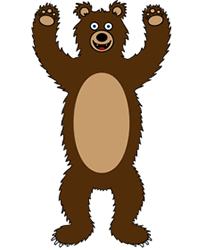 Broken Egg Breakfast Special £8.952 Sausages, 2 Bacon, 2 eggs, sautéed mushrooms & potatoes, vine tomatoes, baked beans & toast Gluten free sausages & bread available on request – Add black pudding for £1Lighter Breakfast £7.501 Sausage, 1 rasher of Bacon, 1 egg, sautéed mushrooms, vine tomatoes, baked beans & toast Gluten free bread available on request  - Add black pudding for £1Vegetarian Breakfast £8.95Sausages are suitable for vegans, but are NOT gluten free2 vegetarian Sausages, 2 eggs, sautéed mushrooms, sautéed potatoes, vine tomatoes, baked beans & toastGluten free bread available on requestLighter Vegetarian Breakfast £7.50Sausages are suitable for vegans, but are NOT gluten free1 vegetarian Sausage, 1 egg, sautéed mushrooms, sautéed potatoes, vine tomatoes, baked beans & toast - Gluten free bread available on requestAmerican Style Breakfast £82 rashers of streaky bacon, 2 sausages, scrambled egg & two pancakes topped with maple style syrupEggs Benedict £6.95English muffins topped with ham; soft poached eggs finished with home-made hollandaise Eggs Royale £7.20English muffins topped with Smoked Salmon; soft poached eggs finished with home-made hollandaise Eggs Florentine £6.95English muffins topped with wilted spinach; soft poached eggs finished with home-made hollandaise Omelette £6.60Four of our free-range eggs, lightly seasonedScrambled Eggs £5.95A generous serving of scrambled eggs served on warm toast Gluten free bread available on requestPoached Egg on Toast £5.50Two of our free range eggs poached, served on either white, seeded brown or gluten free toastAmerican Style Pancake Stack £6~ Maple flavoured Syrup OR~ Warm berries OR~ Smoked streaky bacon & Maple flavoured Syrup  ORChef Special £7.95 - Berries, smoked streaky bacon, Maple flavoured Syrup and Clotted CreamBacon OR Sausage Sandwich £4Croissant £3Served with butter and jamLIGHT BITESLAST ORDERS 3pmYOUR FOOD IS COOKED TO ORDER AND THERE WILL BE A WAIT DURING BUSY PERIODS, PLEASE BEAR WITH US! If you have any specific dietary requirements AND for allergen information, please talk with a member of staffToasties OR Sandwich £5.50Choose from White or Seeded Brown BreadGluten Free bread available~ Bacon, lettuce & tomato~ Chicken & bacon~ Haloumi, red pepper & pesto~ Mature cheddar & ham~ Cream cheese & Smoked SalmonORCheese & Tomato   Served with a dressed salad garnish and crispsPLEASE ASK YOUR ATTENDANT FOR TODAYS LUNCH SPECIALS